Av. Adhemar de Barros, 500 - Ondina - Salvador/Bahia CEP: 40170-110 Telefone: (71) 3283-6707 E-mail: posvetufba@gmail.comRELATÓRIO SEMESTRAL DE ALUNOATENÇÃO: Todos os discentes devem solicitar aos respectivos orientadores que enviem por e-mail a versão em word (ou pdf) do relatório. Caso queira entregar o mesmo impresso, informamos que deverá ser assinado pelo orientador (não será aceita assinatura digital). Título (provisório) da Dissertação/Tese:  Data:.      /      / 2022.____________________________Assinatura do Aluno_______________________________Assinatura do Orientador_____________________________Assinatura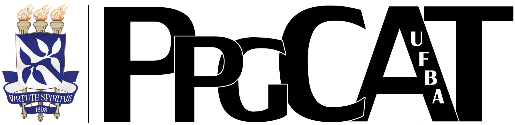 UNIVERSIDADE FEDERAL DA BAHIAEscola de Medicina Veterinária e ZootecniaPrograma de Pós-graduação em Ciência Animal nos TrópicosAno:Semestre:Nome do aluno:Nome do aluno:Endereço residencial:Endereço residencial:Telefone residencial:Comercial:E-mail:E-mail:Previsão de conclusão ( semestre / Ano ):Previsão de conclusão ( semestre / Ano ):1.Situação Funcional:1.Situação Funcional:(  ) Sem vínculo empregatício(  ) Sem vínculo empregatício(  ) Docente(  ) DocenteUniversidade ou órgão:Unidade de ensino:Cargo:Regime de trabalho:(  ) Técnico / Outro(  ) Técnico / OutroÓrgão:Departamento ou Similar:Cargo:Regime de Trabalho:Horas Semanais:2.Tem liberação de carga horária para cumprir a pós-graduação?2.Tem liberação de carga horária para cumprir a pós-graduação?Como docente:             (  ) Não   (  ) SimNúmeros de horas:Como técnico / outros: (  ) Não  (  ) SimNúmero de horas:3.É bolsista?(  ) Não   (  ) SimEm caso afirmativo, fonte da bolsa:Mês e ano de início:           / 201...4.Disciplinas e atividades cumpridas durante o semestre ( indicar inclusive as quais trancou ou abandonou (menção obtida em cada uma delas).4.Disciplinas e atividades cumpridas durante o semestre ( indicar inclusive as quais trancou ou abandonou (menção obtida em cada uma delas).4.Disciplinas e atividades cumpridas durante o semestre ( indicar inclusive as quais trancou ou abandonou (menção obtida em cada uma delas).4.Disciplinas e atividades cumpridas durante o semestre ( indicar inclusive as quais trancou ou abandonou (menção obtida em cada uma delas).SemestreCódigoNome da DisciplinaConceito5.Percentual ou número de créditos de disciplinas e número de atividades exigidas e já compridas:5.Percentual ou número de créditos de disciplinas e número de atividades exigidas e já compridas:5.Percentual ou número de créditos de disciplinas e número de atividades exigidas e já compridas:5.Percentual ou número de créditos de disciplinas e número de atividades exigidas e já compridas:créditos de disciplinas......%número de atividades......%6.Em relação a elaboração da Dissertação/Tese no semestre transcorrido encontra-se na fase:6.Em relação a elaboração da Dissertação/Tese no semestre transcorrido encontra-se na fase:(  ) Revisão Bibliográfica(  ) Análise de dados(  ) Coleta de dados(  ) Redação preliminar(  ) Redação definitiva(  ) Outros (s) .......(  ) Outros (s) .......7. Descreva as atividades desenvolvidas no semestre para a realização de sua dissertação:1.2.3.8. Participação durante o semestre cursado de eventos científicos ou similares; descreva-os indicando nome do evento, data e tipo de participação.8. Participação durante o semestre cursado de eventos científicos ou similares; descreva-os indicando nome do evento, data e tipo de participação.8. Participação durante o semestre cursado de eventos científicos ou similares; descreva-os indicando nome do evento, data e tipo de participação.nome do eventodatatipo de participação1.2.3.9. Durante o semestre cursado, publicou algum trabalho científico? Descreva-o indicando o título e periódico.9. Durante o semestre cursado, publicou algum trabalho científico? Descreva-o indicando o título e periódico.Título do trabalhoTítulo do Periódico1.2.3.4.10. Plano para o semestre subsequente: Disciplinas e atividades ( indicar quais ).10. Plano para o semestre subsequente: Disciplinas e atividades ( indicar quais ).10. Plano para o semestre subsequente: Disciplinas e atividades ( indicar quais ).Código	Nome da DisciplinaNº de CréditosDesenvolvimento da Dissertação:Desenvolvimento da Dissertação:(  ) Revisão Bibliográfica(  ) Análise de dados(  ) Coleta de dados(  ) Redação preliminar(  ) Redação definitiva(  ) Outros (s) (  ) Outros (s) Indicar fases e atividades programadas.1.2.3.11. Eventos que pretende participar no próximo semestre11. Eventos que pretende participar no próximo semestre11. Eventos que pretende participar no próximo semestrenome do eventodatatipo de participação1.2.3.4.12. Participação de defesaDe acordo com regimento interno o discente deverá participar de pelo menos uma defesa de  dissertação ou tese por semestre e incluir no Relatório Semestral12. Participação de defesaDe acordo com regimento interno o discente deverá participar de pelo menos uma defesa de  dissertação ou tese por semestre e incluir no Relatório SemestralTítulo da Defesa:Título da Defesa:Discente:( ) Mestrado ( ) DoutoradoBreve resumo sobre o tema abordado:Breve resumo sobre o tema abordado:13. Informações, sugestões, dificuldades que o aluno julgar necessárias a esta Coordenação.AVALIAÇÃO DO ORIENTADORAVALIAÇÃO DO ORIENTADORAVALIAÇÃO DO ORIENTADORNome:Nome:Nome:Titulação:    (  ) Mestre(  ) Doutor  (  ) Livre Docente1. No semestre cursado, classifico o desenvolvimento do aluno como:1. No semestre cursado, classifico o desenvolvimento do aluno como:1. No semestre cursado, classifico o desenvolvimento do aluno como:(  ) Muito bom                (  ) Bom		 (  ) Regular                      (  ) Insuficiente(  ) Muito bom                (  ) Bom		 (  ) Regular                      (  ) Insuficiente(  ) Muito bom                (  ) Bom		 (  ) Regular                      (  ) Insuficiente2. Esta classificação justifica-se face às seguintes considerações:2. Esta classificação justifica-se face às seguintes considerações:2. Esta classificação justifica-se face às seguintes considerações: